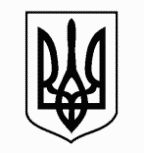    ЗАПОРІЗЬКА МІСЬКА РАДА   ДЕПАРТАМЕНТ ОСВІТИ І НАУКИ  ЗАПОРІЗЬКА ГІМНАЗІЯ № 37 ЗАПОРІЗЬКОЇ МІСЬКОЇ РАДИ  вул. Кронштадтська,17, м. Запоріжжя, 69001, тел.(0612) 32-60-02.E-mail:shkola37zp@gmail.com; код ЄДРПОУ 2631628409.04.2021                                             НАКАЗ                                            № 30р                                                         м. ЗапоріжжяПро зміну виду здійснення освітньогопроцесу  для  учнів  4  класу  гімназіїУ зв′язку з закінченням додаткових карантинних заходів за виробничою необхідністю та з метою забезпечення чіткої  реалізації в закладі освіти процесу навчання для учнів 4 класуНАКАЗУЮ:Організувати  очні навчальні заняття для учнів 4 класів  (розклад із змінами додається) з 12.04.2021 –                                                      виконавці –  Ярошенко С.М., Васіна Л.Є. (до                                                                               окремого розпорядження), Ткачук П.П.                                                          Гренкова Л.Ф., Швець К.А., Дика Г.А.Продовжити використовувати для здійснення координації всієї навчальної роботи  закладу освіти платформу Classroom з додаванням можливостей Zoom для створення і проведення з учнями конференцій онлайн, а також інші можливості в разі потреби (Viber, E-mail  тощо) –                                                                вчителі предметів (основні і сумісники),                                                                        які працюють у 5,6,7,9 класах, -                                                                            по додатково визначений термін.3.  Контроль за виконанням даного наказу залишаю за собою.Т.в.о. директора гімназії № 37                                                         Л.В.ШурхайЗ наказом ознайомлені:                                                                                                  Додаток із змінами до наказу від                                                                                                                                       01.04.2021 № ____Розкладпроведення навчальних занять онлайн з 29.03.2021 (зі змінами з 01.04.2021)по додатково визначений термін1 урок:09-00 – 09-40 (від 20 до 40 хв.) 2 урок: 10-00 – 10-40 (від 20 до 40 хв.)   3 урок: 11-00 – 11-40 (від 20 до 40 хв.)                                                                                        Для учнів 4 класу1 урок:10-00–10-30 (від 20 до 30 хв.).   2 урок:11-00–11-30 (від 20 до 30хв.)      Для учнів 4 класу1 урок: 10-00 – 10-30 (від 20 до 30 хв.)               Д – виконання роботи дистанційно2 урок: 11-00 – 11-30 (від 20 до 30 хв.)      Шурхай Л.В.Дика Г.А.Ткачук П.П.Дубенко О.М.Долгова Г.І.Бован С.А.Швець К.А.Дьоміна М.Г.Гренкова Л.Ф.Соловйова Г.Л.Івненко Г.А.Васіна Л.Є.Вардзелова Н.В.Швецова В.С.№з/пПІБ учителя№  урокуПІБ учителя№  урокуПонеділокПонеділокПонеділокВівторокВівторокВівторокСередаСередаСередаЧетверЧетверЧетверП′ятницяП′ятницяП′ятниця№з/пПІБ учителя№  урокуПІБ учителя№  уроку123123123123123Classroom, ZoomClassroom, ZoomClassroom, ZoomДДДДДДДДДДДД1Шурхай Л.В.Шурхай Л.В.7рм7зл2Бован С.А.Бован С.А.5ум9ум6ум7ум5ул5ум6ум7ул 9ул6ул3СоловйоваГ.Л.СоловйоваГ.Л.9рм6 рм9зл5рм6зл5зл4Гренкова Л.Ф.Гренкова Л.Ф.9ан4ан5ан6ан7/н9/н7ан5н5ан4ан5Дубенко О.М.Дубенко О.М.6м5м7ал9ал6 м5м9гм7гм6Долгова Г.І.Долгова Г.І.9хім5 пр6біо7хім9біо7біо7Швець К.А.Швець К.А.7ін6ін5ін7фіз9ін9фізClassroom, ZoomClassroom, ZoomClassroom, Zoom88Швецова В.С. (сум.)7/фр9/фрClassroom (надання завдань і  їхня перевірка)Classroom (надання завдань і  їхня перевірка)Classroom (надання завдань і  їхня перевірка) Д Не   уроки онлайн Д Не   уроки онлайн Д Не   уроки онлайнД  (завдання та перевірка)Д  (завдання та перевірка)Д  (завдання та перевірка)Д  Не  уроки  онлайнД  Не  уроки  онлайнД  Не  уроки  онлайнД  (завдання та перевірка )Д  (завдання та перевірка )Д  (завдання та перевірка )Д  (завдання та перевірка )Д  (завдання та перевірка )Д  (завдання та перевірка )1Дика Г.А.Дика Г.А.5 тр. 6 тр.  9 м.5 тр. 6 тр.  9 м.5 тр. 6 тр.  9 м.5отм   6отм5отм   6отм5отм   6отм6 мм  5мм  7мм6 мм  5мм  7мм6 мм  5мм  7мм7тр.   9 тр. 7тр.   9 тр. 7тр.   9 тр. 2Швець К.А.Швець К.А.7оз 5оз 6оз 9оз7оз 5оз 6оз 9оз7оз 5оз 6оз 9оз3Ткачук П.П.Ткачук П.П.4 ф-ра4 ф-ра4 ф-ра9 ф-ра     7 ф-ра9 ф-ра     7 ф-ра9 ф-ра     7 ф-ра6 ф-ра    5 ф-ра 6 ф-ра    5 ф-ра 6 ф-ра    5 ф-ра 4Вардзелова Н.В.(сум.)Вардзелова Н.В.(сум.)6 гео,7 гео,9 гео6 гео,7 гео,9 гео6 гео,7 гео,9 гео6 гео,7 гео, 9 гео6 гео,7 гео, 9 гео6 гео,7 гео, 9 гео5ДьомінаМ.Г.(сум.)ДьомінаМ.Г.(сум.)7 іст 6 іст 9 іст7 іст 6 іст 9 іст7 іст 6 іст 9 іст 9 прав.  5 іст 9 прав.  5 іст 9 прав.  5 істДля учнів 5-9 класів1 урок:09-00 – 09-40 (від 20 до 40 хв.)       2 урок: 10-00 – 10-40 (від 20 до 40 хв.)    3 урок: 11-00 – 11-40 (від 20 до 40 хв.)Для учнів 5-9 класів1 урок:09-00 – 09-40 (від 20 до 40 хв.)       2 урок: 10-00 – 10-40 (від 20 до 40 хв.)    3 урок: 11-00 – 11-40 (від 20 до 40 хв.)Для учнів 5-9 класів1 урок:09-00 – 09-40 (від 20 до 40 хв.)       2 урок: 10-00 – 10-40 (від 20 до 40 хв.)    3 урок: 11-00 – 11-40 (від 20 до 40 хв.)Для учнів 5-9 класів1 урок:09-00 – 09-40 (від 20 до 40 хв.)       2 урок: 10-00 – 10-40 (від 20 до 40 хв.)    3 урок: 11-00 – 11-40 (від 20 до 40 хв.)Для учнів 5-9 класів1 урок:09-00 – 09-40 (від 20 до 40 хв.)       2 урок: 10-00 – 10-40 (від 20 до 40 хв.)    3 урок: 11-00 – 11-40 (від 20 до 40 хв.)Для учнів 5-9 класів1 урок:09-00 – 09-40 (від 20 до 40 хв.)       2 урок: 10-00 – 10-40 (від 20 до 40 хв.)    3 урок: 11-00 – 11-40 (від 20 до 40 хв.)Для учнів 5-9 класів1 урок:09-00 – 09-40 (від 20 до 40 хв.)       2 урок: 10-00 – 10-40 (від 20 до 40 хв.)    3 урок: 11-00 – 11-40 (від 20 до 40 хв.)Для учнів 5-9 класів1 урок:09-00 – 09-40 (від 20 до 40 хв.)       2 урок: 10-00 – 10-40 (від 20 до 40 хв.)    3 урок: 11-00 – 11-40 (від 20 до 40 хв.)Для учнів 5-9 класів1 урок:09-00 – 09-40 (від 20 до 40 хв.)       2 урок: 10-00 – 10-40 (від 20 до 40 хв.)    3 урок: 11-00 – 11-40 (від 20 до 40 хв.)Для учнів 5-9 класів1 урок:09-00 – 09-40 (від 20 до 40 хв.)       2 урок: 10-00 – 10-40 (від 20 до 40 хв.)    3 урок: 11-00 – 11-40 (від 20 до 40 хв.)Для учнів 5-9 класів1 урок:09-00 – 09-40 (від 20 до 40 хв.)       2 урок: 10-00 – 10-40 (від 20 до 40 хв.)    3 урок: 11-00 – 11-40 (від 20 до 40 хв.)Для учнів 5-9 класів1 урок:09-00 – 09-40 (від 20 до 40 хв.)       2 урок: 10-00 – 10-40 (від 20 до 40 хв.)    3 урок: 11-00 – 11-40 (від 20 до 40 хв.)Для учнів 5-9 класів1 урок:09-00 – 09-40 (від 20 до 40 хв.)       2 урок: 10-00 – 10-40 (від 20 до 40 хв.)    3 урок: 11-00 – 11-40 (від 20 до 40 хв.)Для учнів 5-9 класів1 урок:09-00 – 09-40 (від 20 до 40 хв.)       2 урок: 10-00 – 10-40 (від 20 до 40 хв.)    3 урок: 11-00 – 11-40 (від 20 до 40 хв.)Для учнів 5-9 класів1 урок:09-00 – 09-40 (від 20 до 40 хв.)       2 урок: 10-00 – 10-40 (від 20 до 40 хв.)    3 урок: 11-00 – 11-40 (від 20 до 40 хв.)Для учнів 5-9 класів1 урок:09-00 – 09-40 (від 20 до 40 хв.)       2 урок: 10-00 – 10-40 (від 20 до 40 хв.)    3 урок: 11-00 – 11-40 (від 20 до 40 хв.)Для учнів 5-9 класів1 урок:09-00 – 09-40 (від 20 до 40 хв.)       2 урок: 10-00 – 10-40 (від 20 до 40 хв.)    3 урок: 11-00 – 11-40 (від 20 до 40 хв.)Для учнів 5-9 класів1 урок:09-00 – 09-40 (від 20 до 40 хв.)       2 урок: 10-00 – 10-40 (від 20 до 40 хв.)    3 урок: 11-00 – 11-40 (від 20 до 40 хв.)4  клас                                  Д                                      Д                            Д                                  Д                                      Д4  клас                                  Д                                      Д                            Д                                  Д                                      Д4  клас                                  Д                                      Д                            Д                                  Д                                      Д4  клас                                  Д                                      Д                            Д                                  Д                                      Д4  клас                                  Д                                      Д                            Д                                  Д                                      Д4  клас                                  Д                                      Д                            Д                                  Д                                      Д4  клас                                  Д                                      Д                            Д                                  Д                                      Д4  клас                                  Д                                      Д                            Д                                  Д                                      Д4  клас                                  Д                                      Д                            Д                                  Д                                      Д4  клас                                  Д                                      Д                            Д                                  Д                                      Д4  клас                                  Д                                      Д                            Д                                  Д                                      Д4  клас                                  Д                                      Д                            Д                                  Д                                      Д4  клас                                  Д                                      Д                            Д                                  Д                                      Д4  клас                                  Д                                      Д                            Д                                  Д                                      Д4  клас                                  Д                                      Д                            Д                                  Д                                      Д4  клас                                  Д                                      Д                            Д                                  Д                                      Д4  клас                                  Д                                      Д                            Д                                  Д                                      Д4  клас                                  Д                                      Д                            Д                                  Д                                      ДClassroom, ZoomClassroom, ZoomClassroom, ZoomПонеділокПонеділокПонеділокВівторокВівторокВівторокСередаСередаСередаЧетверЧетверЧетверП′ятницяП′ятницяП′ятниця1Гренкова Л.Ф.урокГренкова Л.Ф.урок10-00 – 10-30 10-00 – 10-30 10-00 – 10-30 перевіркаперевіркаперевірка10-00 – 10-3010-00 – 10-3010-00 – 10-302Івненко Г.А. завданняу ClassroomІвненко Г.А. завданняу Classroom4літ.чит.4літ.чит.4літ.чит.4 матем.4 матем.4 матем.4 укр.  мова4 укр.  мова4 укр.  мова  4 природ.  4 природ.  4 природ.4 рос. мова4 рос. мова4 рос. мова2Івненко Г.А. завданняу ClassroomІвненко Г.А. завданняу ClassroomЗавдання з курсу«Я у світі»Завдання з курсу«Я у світі»Завдання з курсу«Я у світі»Завдання  з труд. навчанняЗавдання  з труд. навчанняЗавдання  з труд. навчанняЗавдання з ОЗЗавдання з ОЗЗавдання з ОЗ3Швець К.А.урокШвець К.А.урокперевіркаперевіркаперевірка11-00 – 11-30 4 інформ. 11-00 – 11-30 4 інформ. 11-00 – 11-30 4 інформ. 4Дика Г.А.завд. у ClassroomДика Г.А.завд. у ClassroomЗавдання  з мистецтваЗавдання  з мистецтваЗавдання  з мистецтваперевіркаперевіркаперевірка5Ткачук  П.П.завдання у ClassroomТкачук  П.П.завдання у Classroom4 клас Завдання  з фізичного виховання4 клас Завдання  з фізичного виховання4 клас Завдання  з фізичного вихованняперевірка (якщо в цьому є потреба)перевірка (якщо в цьому є потреба)перевірка (якщо в цьому є потреба)№з/пПІБ учителя   /№  урокуПонеділокПонеділокПонеділок№з/пПІБ учителя   /№  уроку123Classroom, ZoomClassroom, ZoomДДД1Шурхай Л.В.7рм2Бован С.А.5ум9ум6 ум3Соловйова Г.Л.9 рм4Гренкова Л.Ф.9ан5Дубенко О.М.6м5м7ал6Долгова Г.І.7Швець К.А.7ін6ін5інClassroom, ZoomClassroom, Zoom8Швецова В.С. (сум.)Classroom (надання завдань і  їхня перевірка)Classroom (надання завдань і  їхня перевірка) Д   Не уроки онлайн Д   Не уроки онлайн Д   Не уроки онлайн1Дика Г.А.2Швець К.А.7оз  5 оз  6оз  9оз7оз  5 оз  6оз  9оз7оз  5 оз  6оз  9оз3Ткачук П.П.4Вардзелова Н.В.(сум.)6 гео, 7 гео, 9 гео6 гео, 7 гео, 9 гео6 гео, 7 гео, 9 гео5Дьоміна М.Г.(сум.)№з/п№з/п№з/пПІБ учителя№  урокуВівторокВівторокВівторок№з/п№з/п№з/пПІБ учителя№  уроку123Classroom, ZoomClassroom, ZoomClassroom, ZoomClassroom, ZoomДДД111Шурхай Л.В.222Бован С.А.7ум5ул333Соловйова Г.Л.6рм444Гренкова Л.Ф.5ан555Дубенко О.М.9ал6м666Долгова Г.І.9хім777Швець К.А.7фізClassroom, ZoomClassroom, ZoomClassroom, ZoomClassroom, Zoom88Швецова В.С. (сум.)Швецова В.С. (сум.)Classroom (надання завдань і  їхня перевірка)Classroom (надання завдань і  їхня перевірка)Classroom (надання завдань і  їхня перевірка)Classroom (надання завдань і  їхня перевірка)Д  (завдання та перевірка)Д  (завдання та перевірка)Д  (завдання та перевірка)1Дика Г.А.Дика Г.А.Дика Г.А.5 тр.  6 тр.    9 м.5 тр.  6 тр.    9 м.5 тр.  6 тр.    9 м.2Швець К.А.Швець К.А.Швець К.А.3Ткачук П.П.Ткачук П.П.Ткачук П.П.4Вардзелова Н.В. (сум.)Вардзелова Н.В. (сум.)Вардзелова Н.В. (сум.)5ДьомінаМ.Г. (сум.)ДьомінаМ.Г. (сум.)ДьомінаМ.Г. (сум.)7 іст. 6 іст. 9 іст.7 іст. 6 іст. 9 іст.7 іст. 6 іст. 9 іст.№з/пПІБ учителя№  урокуСередаСередаСереда№з/пПІБ учителя№  уроку123Classroom, ZoomClassroom, ZoomДДД1Шурхай Л.В.2Бован С.А.5ум6ум7ул3Соловйова Г.Л.4Гренкова Л.Ф.6ан7/н9/н5Дубенко О.М.6Долгова Г.І.5 пр.7Швець К.А.9ін9 фізClassroom, ZoomClassroom, Zoom                         Д                         Д                         Д8Швецова В.С. (сум.)7/фр9/фрClassroom (надання завдань і  їхня перевірка)Classroom (надання завдань і  їхня перевірка)Д    Не уроки  онлайнД    Не уроки  онлайнД    Не уроки  онлайн1Дика Г.А. 5 отм                6 отм 5 отм                6 отм 5 отм                6 отм2Швець К.А.3Ткачук П.П. 9 ф-ра             7 ф-ра 9 ф-ра             7 ф-ра 9 ф-ра             7 ф-ра4Вардзелова Н.В.  (сум.)5ДьомінаМ.Г.        (сум.)№з/пПІБ учителя№  урокуЧетверЧетверЧетвер№з/пПІБ учителя№  уроку123Classroom, ZoomClassroom, ZoomДДД1Шурхай Л.В.7зл2Бован С.А.3Соловйова Г.Л.9зл5рм4Гренкова Л.Ф.7ан5н5Дубенко О.М.5м9 геом6Долгова Г.І.6 біо7Швець К.А.Classroom, ZoomClassroom, Zoom8Швецова В.С. (сум.)Classroom (надання завдань і  їхня перевірка)Classroom (надання завдань і  їхня перевірка)Д  (завдання та перевірка )Д  (завдання та перевірка )Д  (завдання та перевірка )1Дика Г.А.6  мм   5 мм   7 мм6  мм   5 мм   7 мм6  мм   5 мм   7 мм2Швець К.А.3Ткачук П.П.4Вардзелова Н.В. (сум.)6 гео,7 гео, 9 гео6 гео,7 гео, 9 гео6 гео,7 гео, 9 гео5ДьомінаМ.Г. (сум.) 9 прав.  5 іст. 9 прав.  5 іст. 9 прав.  5 іст.№з/п№з/п№з/пПІБ учителя№  урокуП′ятницяП′ятницяП′ятниця№з/п№з/п№з/пПІБ учителя№  уроку123Classroom, ZoomClassroom, ZoomClassroom, ZoomClassroom, ZoomДДД111Шурхай Л.В.222Бован С.А. 9ул6ул333Соловйова Г.Л.6зл5зл444Гренкова Л.Ф.5ан4ан555Дубенко О.М.7 геом666Долгова Г.І.7 хім9біо7біо777Швець К.А.Classroom, ZoomClassroom, ZoomClassroom, ZoomClassroom, Zoom88Швецова В.С.  (сум.)Швецова В.С.  (сум.)Classroom (надання завдань і  їхня перевірка)Classroom (надання завдань і  їхня перевірка)Classroom (надання завдань і  їхня перевірка)Classroom (надання завдань і  їхня перевірка)Д  (завдання та перевірка )Д  (завдання та перевірка )Д  (завдання та перевірка )1Дика Г.А.Дика Г.А.Дика Г.А.   7тр.          9 тр.    7тр.          9 тр.    7тр.          9 тр. 2Швець К.А.Швець К.А.Швець К.А.3Ткачук П.П.Ткачук П.П.Ткачук П.П.6 ф-ра    5 ф-ра 6 ф-ра    5 ф-ра 6 ф-ра    5 ф-ра 4Вардзелова Н.В.(сум.)Вардзелова Н.В.(сум.)Вардзелова Н.В.(сум.)5ДьомінаМ.Г.     (сум.)ДьомінаМ.Г.     (сум.)ДьомінаМ.Г.     (сум.)4  клас                                        Д                                               4  клас                                        Д                                               4  клас                                        Д                                               4  клас                                        Д                                               4  клас                                        Д                                               4  клас                                        Д                                               4  клас                                        Д                                               Classroom, ZoomClassroom, ZoomПонеділокВівторокСередаЧетверП′ятниця1Гренкова Л.Ф.   урок10-00 – 10-30 Англ. моваперевірка10-00 – 10-30Англ. мова2Івненко Г.А. завданняу Classroomзавдання4літ.чит.завданн4 матем.завданн4 укр.  мова  завданн4 природ.завдання4 рос. мова2Івненко Г.А. завданняу ClassroomЗавдання з курсу«Я у світі»Завдання  з труд. навчанняЗавдання з ОЗ3Швець К.А.       урокперевірка11-00 – 11-30 4 інформ. 4Дика Г.А.завдання у ClassroomЗавдання  з мистецтваперевірка5Ткачук  П.П.завдання у Classroom4 класЗавдання  з фізичного вихованняперевірка (якщо в цьому є потреба)